Chers membres de la famille Cœur de Galgo,À vos agendas et claviers ! Nous avons le plaisir de vous convier à la traditionnelle rencontre avec nos collègues espagnols des refuges La Esperanza, El Camino et Huellas de Vida le :Dimanche 8 septembre 2019de 11h00 à 17h00Au refuge de Yens (VD)Cette année, Pepi, David, M.Jose, Mari Carmen, Maria Jesus et Loles seront du voyage pour faire votre connaissance et, bien sûr, revoir vos loulous. L’occasion pour vous de mettre des visages et des voix sur les personnes qui ont recueilli, soigné et aimé vos chiens avant de les laisser partir pour une nouvelle vie.Pour fêter l’évènement comme il se doit, notre cheffe du jour Géraldine vous propose une déclinaison de crêpes salées et sucrées. Des boissons seront également disponibles sur place.Petit changement par rapport aux éditions précédentes :Cette année, nous ne demanderons pas de frais d’inscription, mais les repas et les boissons seront à votre charge à prix doux, le but étant de rentrer dans nos frais (qui comprennent la location du refuge, l’approvisionnement ainsi que le logement de nos amis d’Espagne).Inscription auprès de Géraldine :Par e-mail à l’adresse : clemendine@bluewin.ch ou téléphone au 079 / 650 50 19.Merci d’indiquer le nombre de personnes prévues ainsi que l’heure approximative à laquelle vous pensez arriver. Le nombre de place est limité à 100 personnes, nous saurons faire preuve de flexibilité mais les premiers inscrits seront les premiers servis !Nous nous réjouissons de vous retrouver avec vos loulous et, d’ici-là, vous souhaitons de magnifiques vacances d’été !L’équipe Cœur de GalgoRefuge de la Fontaine des Chasseurs 1169 Yens VD
Localisation: GPS: 46° 32' 13''N 6° 23' 37.3''ELe refuge se situe à l’intérieur de la forêt sur la route de Ballens.Des places de parc seront disponibles aux abords du refuge le long de la route, et des balades à foison pour divaguer, digérer et vous remettre de vos émotions !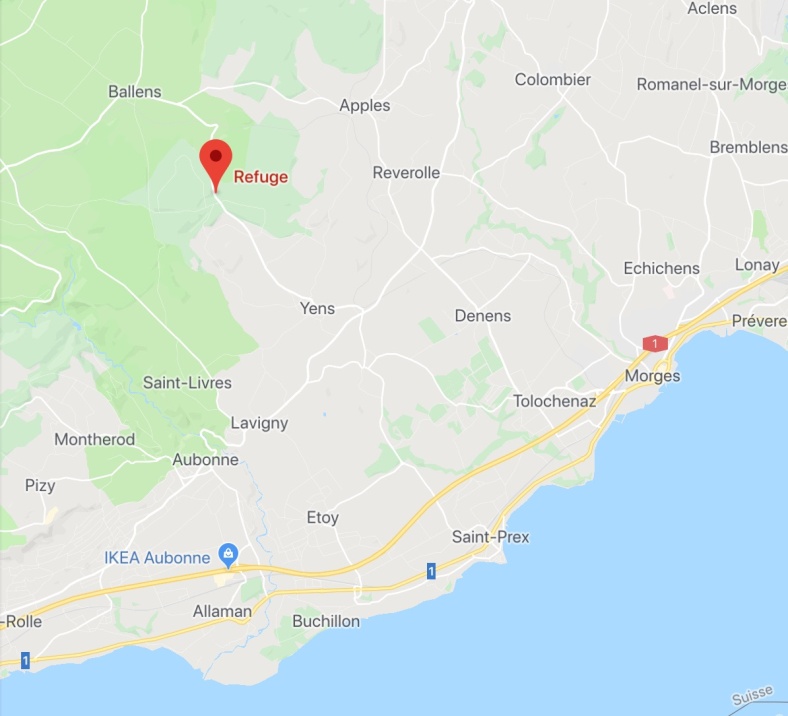 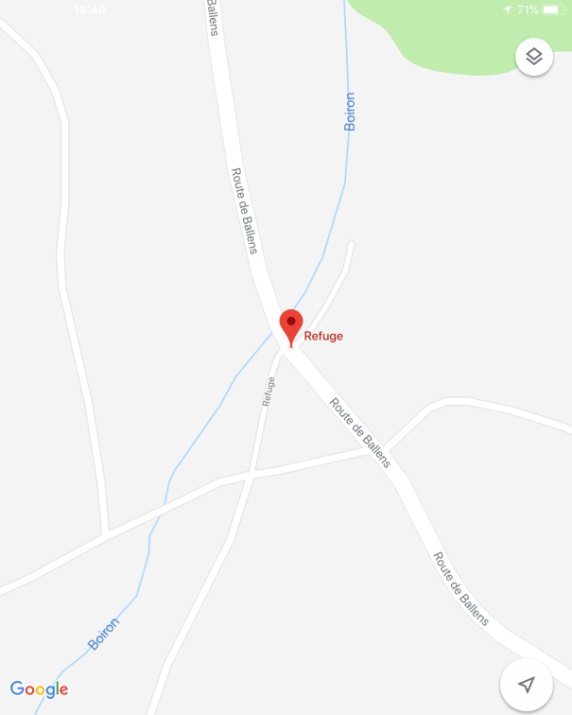 